MusicalWriting their own songs and music about content-area topics.Putting original poems to music, and then performing them for the class.Incorporating a poem they have written with a melody they already know.Listening to music from different historical periods.Tape recording a poem over "appropriate" background music (i.e., soft music if describing a kitten, loud music if they are mad about pollution).Using rhythm and clapping to memorize math facts and other content-area information.Bodily KinestheticCreating costumes for role-playing, skits, or simulations.Performing skits or acting out scenes from books or key historical events.Designing props for plays and skits.Using charades to act out characters in a book, vocabulary words, animals, or other content-area topics.Participating in scavenger hunts, searching for items related to a theme or unit.Acting out concepts. For example, for the solar system, "student planets" circle around a "student sun." Students line up appropriately to demonstrate events in a history timeline.InterpersonalWorking in cooperative groups to design and complete projects.Working in pairs to learn math facts.Interviewing people with knowledge about content-area topics (such as a veteran to learn about World War II, a lab technician to learn about life science, or a politician to understand the election process).Tutoring younger students or classmates.Using puppets to put on a puppet show.Verbal-LinguisticCompleting crossword puzzles with vocabulary words.Writing short stories for a classroom newsletter.Writing feature articles for the school newspaper.Writing a letter to the editor in response to articles.Writing to state representatives about local issues.Using digital resources such as electronic libraries, desktop publishing, word games, and word processing.Telling a story to the class.Participating in debates.Multiple Intelligence Menu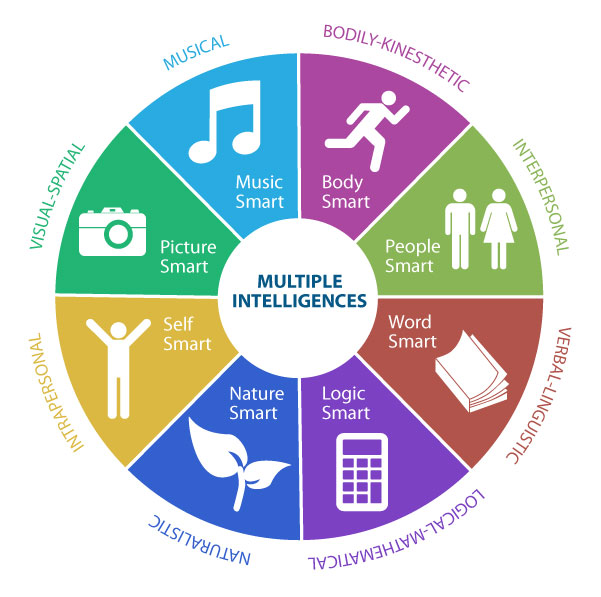 Logical MathematicalSearching for patternsConducting experiments to demonstrate science concepts.Using math and science software such as Math Blaster, which reinforces math skills, or King's Rule, a logic game.Using science tool kits for science programs.Designing alphabetic and numeric codes.Making up analogies.NaturalisticCaring for classroom plants.Caring for classroom pets.Sorting and classifying natural objects, such as leaves and rocks.Researching animal habitats.Observing natural surroundings.Organizing or participating in park/playground clean-ups, recycling drives, and beautification projects.IntrapersonalWriting reflective papers on content-area topics.Writing essays from the perspective of historical figures, such as Civil War soldiers or suffragettes.Writing a literary autobiography, reflecting on their reading life.Writing goals for the future and planning ways to achieve them.Using software that allows them to work aloneKeeping journals or logs throughout the year.Making a scrapbook for their poems, papers, and reflections.Visual SpatialUsing clay or play dough to make objects or represent concepts from content-area lessons.Using pictorial models such as flow charts, visual maps, Venn diagrams, and timelines to connect new material to known information.Taking notes using concept mapping, mind mapping, and clustering.Using maps to study geographical locations.Illustrating poems for the class poetry book by drawing or using computer software.